Сценарий осеннего праздника для старшей группы«ГДЕ ЗИМУЕТ ЛЕТО»Дети входят в зал змейкой и исполняют песню «Осенью» (музыка В. Алексеева). После песни дети разбегаются в разные стороны.1 ребенок:	Быстро короткое лето промчалось,
		Вот и осень показалась.
		Все деревья, кроме ели, пожелтели, заалели.
2 ребенок:	Одарила гостья – осень		Урожаями плодов,		Моросящими дождями			Кузовков лесных грибов.3 ребенок:	Листья в красочном наряде,		Как на праздничной эстраде,		Вальс решили танцевать –		Стали лето провожать.Проводится упражнение с листьями под «Вальс» Штрауса.4 ребенок:  	Быстро лето улетело		Перелетной птицей вдаль.		Осень чудно расстелила		Увядающую шаль.5 ребенок:	Улетели к югу птицы, небеса стоят пусты,
		Серебрит осенний дождик, спят деревья и кусты.Дети перестраиваются «клином» и исполняют песню «Журавушка». Садятся, собрать листочки, веточки. выходит ОленёнокОленёнок:	Снова осень у ворот, скоро к нам зима придёт.
		Вот бы лету быть всегда! Ни к чему нам холода!
		Где зимует лето? Как узнать об этом?
		В лес осенний поскачу — может, лето догоню.Звучит музыкальная композиция «Лесной Олень»(музыка Е. Крылатова), дети исполняют танец.Дети садятся, выбегает зайчик.Оленёнок: 	Ты куда спешишь, зайчонок?Заяц:		Ищу лето, оленёнок.
		Вот настанут холода — будет мне совсем беда.Заяц исполняет песню «Ах, вы, сени».	1. Скачет по полю зайчишка, ищет зайка кочерыжку,
	    Ищет сладкую морковь – это заячья любовь.			2. Ох, куда же всё тепло вместе с солнышком ушло?
			    Лес — такой холодный дом, спрячусь глубже под кустом.Зайчик идёт к ёлочке, где сидит Медведь.Заяц:		Кто-то страшно так рычит и на нас с тобой глядит?
		Оленёнок, я дрожу, даже слов не нахожу…Заяц прячется за Оленёнка. Выходит Медведь и исполняет песню под музыку «А я по лугу».	1. А я по лесу, а я по лесу, я по лесу гуляю, я по лесу гуляю.		2. Я малиночку — 2 раза.
		    Я малиночку ищу – 2 раза.Медведь: 	Оленёночек, привет! Как живёшь в лесу, сосед?Оленёнок: 	Снова осень у ворот, скоро к нам зима придёт.Медведь:	Вижу сам, что нет малины. Вот иду с пустой корзиной.
		Где бы мёду мне достать, где бы улей отыскать?
		Ты, зайчонок, не дрожи. Что же делать нам, скажи?Заяц: 	Мы сейчас у белок спросим, как они встречают осень.Белочки исполняют танец.1 белка:	Вы, ребята, все вставайте, с белочками поиграйте.
		Корзиночки возьмите, грибочки соберите.Проводится игра «Поймай грибок».2 белка:	Может, зимушку-зиму вам бояться ни к чему?
		Ведь, когда она придёт, всем подарки принесёт!Оленёнок: 	Для защиты от врага даст мне крепкие рога!Заяц: 	Даст мне белую шубейку вместо серой телогрейки.Медведь: 	А ко мне придёт в подмогу сделать новую берлогу.3 белка: 	А на праздник Новый Год ёлка в гости к нам придёт!Под музыку входит девочка-Осень. В руках держит дождинки, танцует.Осень: 	Здравствуйте, мои друзья! А я для вас тоже подарки приготовила. 			Становитесь в круг скорее, поиграем веселее!Игра «Плетень» (под русскую нар. песню «Во саду ли, в огороде»)Ребята читают стихи.		***						  ***Ходит осень по дорожке,				Скучная картина!
Промочила в лужах ножки.			Тучи без конца,
Льют дожди и нет просвета.			Дождик так и льется,
Затерялось где-то лето.				Лужи у крыльца...
	Ходит осень, бродит осень.			Чахлая рябина
	Ветер с клёна листья сбросил.			Мокнет под окном,
	Под ногами коврик новый,				Смотрит деревушка
	Жёлто-розовый –кленовый.			Сереньким пятном.						***					Ласточки пропали,					А вчера зарей					Всё грачи летали					Да, как сеть, мелькали					Вон над той горой.						С вечера все спится,						На дворе темно.						Лист сухой валится,						Ночью ветер злится						Да стучит в окно.Танец под музыку О. Осиповой «Наступила после лета осень».Ведущий: Собирают осенью урожай плодов. Много людям радости после всех трудов. А чтобы они сохранились, их надо правильно законсервировать.Проводится аттракцион «Законсервируй овощи и фрукты». (для аттракциона понадобятся две большие пластиковые бутылки, у которых срезаны горлышки, муляжи овощей и фруктов.)Ведущий: А вот и наши трактористы, у них трудная работа — надо весь урожай с поля перевезти! Трактористы, выходите, нам свой танец покажите!Трактористы исполняют танец.Ведущий: Вот какие овощи нам трактористы привезли.Сценка «Спор овощей» исполняют родители.1-й ведущий: 	Баклажаны синие, красный помидор
		Затевают длинный и серьезный спор.

Овощи: 	Кто из нас, овощей, и вкуснее, и нужней?
		Кто при всех болезнях будет всем полезней?

Горошек (весело):	Я такой хороший зелененький мальчишка!
			Если только захочу, всех горошком угощу.

Свекла (важно):	Дай сказать хоть слово мне,
			Выслушай сначала:
			Свеклу надо для борща
			И для винегрета.
			Кушай сам и угощай —
			Лучше свеклы нету!

Капуста (перебивая):	Ты уж, свекла, помолчи!
				Из капусты варят щи!
				А какие вкусные
				Пирожки капустные!
				Зайчики-плутишки
				Любят кочерыжки.
				Угощу ребяток
				Кочерыжкой сладкой.

Огурец (задорно):	Очень будете довольны,
			Съев огурчик малосольный!
			А уж свежий огуречик
			Всем понравится, конечно!
			На зубах хрустит, хрустит...
			Я могу вас угостить!

Редиска: (скромно):		Я — румяная редиска.
				Поклонюсь вам низко-низко.
				А хвалить себя зачем?
				Я и так известна всем!

Морковь (кокетливо):	Про меня рассказ не длинный.
				Кто не знает витамины?
				Пей всегда морковный сок и грызи морковку —
				Будешь ты тогда, дружок, крепким, сильным, ловким!

Помидор: (строго)	Не болтай, морковка, вздор.
			Помолчи немного!
			Самый вкусный и приятный
			Уж, конечно, сок томатный!
Лук: 	Я — приправа в каждом блюде
	И всегда полезен людям.
	Угадали? Я ваш друг.
	Я — простой зеленый лук.

Картошка: 	Я, картошка, так скромна,
		Слова не сказала.
		Но картошка всем нужна:
		И большим, и малым.

Баклажан: 	Баклажанная икра так вкусна, полезна...

                                  (слышен стук в дверь. Овощи в испуге приседают на пол)

Лук: 	Кто-то, кажется, стучится.

                                                                  Входит Айболит.
Картошка: 	Это доктор Айболит!

Айболит: 	Ну, конечно, это я.
		Что вы спорите, друзья?

Баклажан: 	Кто из нас, из овощей,
		Всех вкусней и всех нужней?
		Кто при всех болезнях
		Будет всем полезней?

Айболит: 	Чтоб здоровым, сильным быть,
		Нужно овощи любить
		Все без исключенья!
		В этом нет сомненья.
		В каждом польза есть и вкус,
		И решить я не берусь,
		Кто из вас вкуснее,
		Кто из вас нужнее.				Вот вам яблоки, как мёд,				На варенье, на компот.				Ешьте их и поправляйтесь,				Витаминов набирайтесь.				Ну, а мне пора прощаться,				Ждут меня еще дела.				До свиданья, детвора!(Айболит отдает корзинку с яблоками ведущей)ОСЕННЯЯ 
музыка Виталия Алексеева, слова Инги Лейме 					Текст песни				Листья пожелтели
				Птицы улетели
				Осенью, осенью
				Осенью, осенью				Лужи на дороге
				Холод на пороге
				Осенью, осенью
				Осенью, осенью				Теплые сапожки
				Не промокнут ножки
				Осенью, осенью
				Осенью, осенью				Хмурая погода
				Грустная природа
				Осенью, осенью
				Осенью, осенью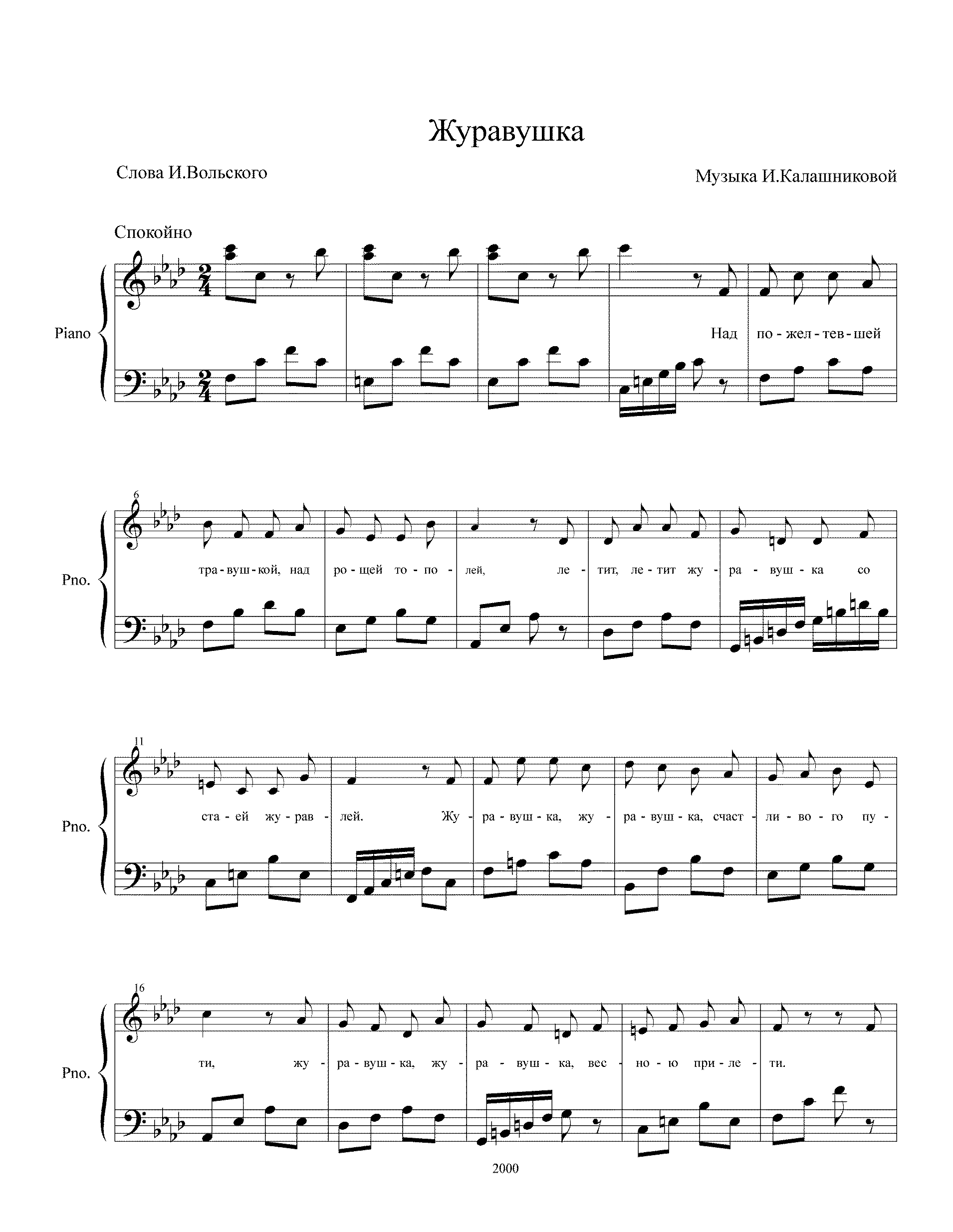 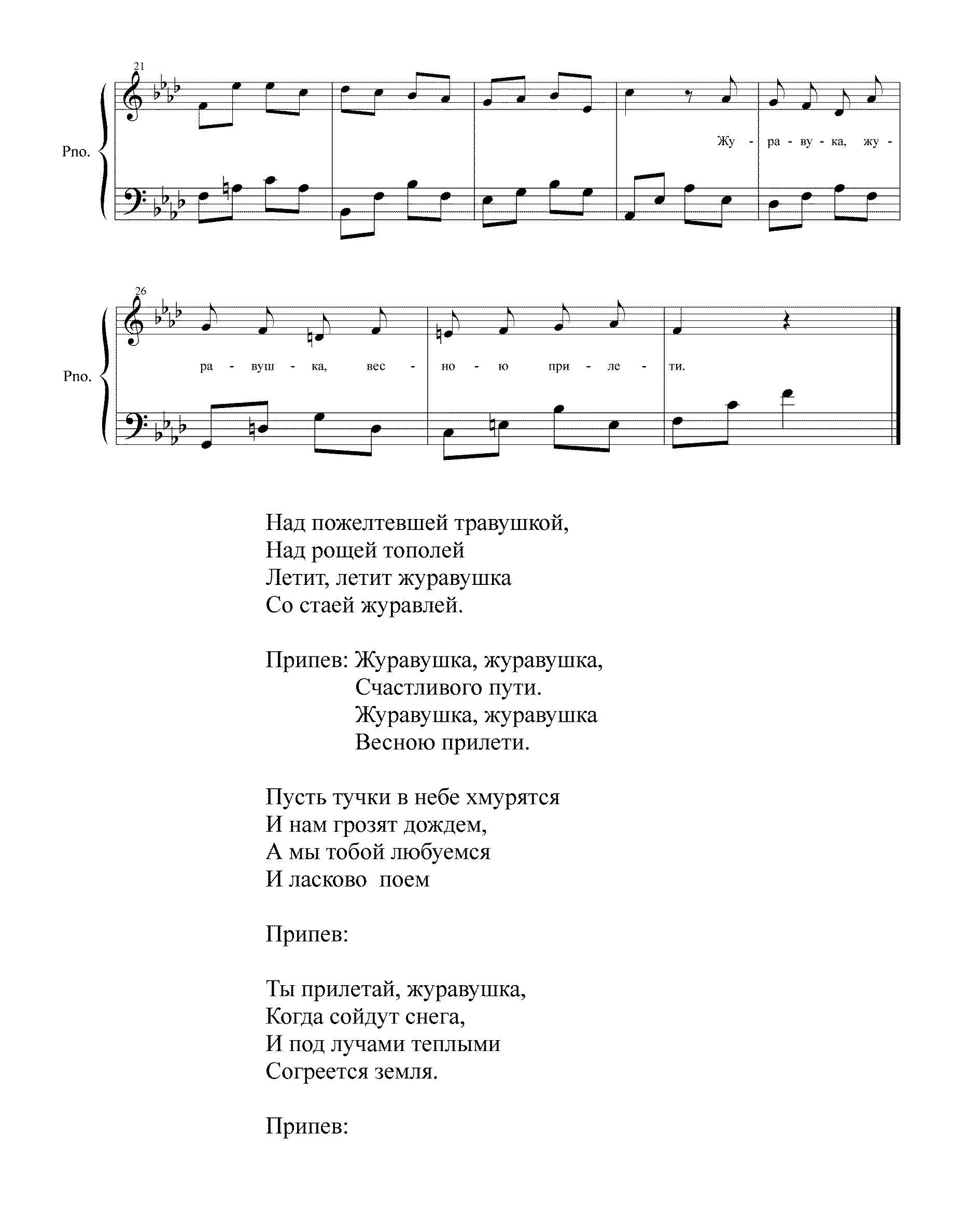 